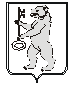 АДМИНИСТРАЦИЯ БАЛАХТОНСКОГО СЕЛЬСОВЕТА КОЗУЛЬСКОГО РАЙОНАКРАСНОЯРСКОГО КРАЯПОСТАНОВЛЕНИЕ На основании решения Балахтонского сельского Совета депутатов       от 24.12.2015 № 05-14р «О бюджете муниципального образования Балахтонский сельсовет на 2016 год и плановый период 2017-2018 годов», руководствуясь статьей 160.1 Бюджетного кодекса Российской Федерации, Приказом Министерства финансов Российской Федерации от 05.12.2009 № 150н «Об утверждении  Указаний о порядке применения бюджетной классификации Российской Федерации», Приказом Министерства финансов Российской Федерации        от 05.09.2008 № 92н «Об утверждении порядка учета Федеральным казначейством поступлений в бюджетную систему Российской Федерации     и их распределения между бюджетами бюджетной системы Российской Федерации», на основании уведомлений министерства финансов Красноярского края, руководствуясь Уставом Балахтонского сельсовета, ПОСТАНОВЛЯЮ:Наделить полномочиями администратора доходов сельского бюджета Администрацию Балахтонского сельсовета.Закрепить за Администрацией Балахтонского сельсовета полномочия по администрированию кодов доходов согласно приложению.Считать утратившим силу постановления администрации № 39 от 21.03.2016 «О наделении полномочиями администраторов доходов бюджетов поселений на 2016 год №39 от 21.03.2016»Постановление вступает в силу со дня его подписания.Контроль за исполнением настоящего постановления оставляю за собой. Глава сельсовета                                                                             В. А. МецгерКривоносова Виктория Андреевна8 (39154) 2-53-54Приложение к постановлению                                                                                                                                                             администрации сельсовета        от 17.06.2016 г. № 65Коды бюджетной классификации доходов бюджета Администрации Балахтонского сельсовета17.06.2016с. Балахтон№ 65О наделении полномочиями администратора доходов бюджета поселений на 2016 год№ п/пПоказатели бюджетной классификации по доходамПоказатели бюджетной классификации по доходамПоказатели бюджетной классификации по доходамПоказатели бюджетной классификации по доходамПоказатели бюджетной классификации по доходамПоказатели бюджетной классификации по доходамПоказатели бюджетной классификации по доходамОКТМОНорматив распреде-ления, %№ п/пНаименование доходаНаименование доходаКодКодКодКодКодОКТМОНорматив распреде-ления, %№ п/пНаименование доходаНаименование доходаАдмВидЭлПодвидКОСГУОКТМОНорматив распреде-ления, %122345678911005                                                                                                Администрация Балахтонского сельсовета005                                                                                                Администрация Балахтонского сельсовета005                                                                                                Администрация Балахтонского сельсовета005                                                                                                Администрация Балахтонского сельсовета005                                                                                                Администрация Балахтонского сельсовета005                                                                                                Администрация Балахтонского сельсовета005                                                                                                Администрация Балахтонского сельсовета005                                                                                                Администрация Балахтонского сельсовета1Прочие доходы от компенсации затрат бюджетов поселенийПрочие доходы от компенсации затрат бюджетов поселений00511302995100000130046264021002Прочие поступления от денежных взысканий (штрафы) и иных сумм возмещения ущерба зачисляемых в бюджеты поселенийПрочие поступления от денежных взысканий (штрафы) и иных сумм возмещения ущерба зачисляемых в бюджеты поселений00511690050100000140046264021003Невыясненные поступления, зачисляемые в бюджеты поселенийНевыясненные поступления, зачисляемые в бюджеты поселений00511701050100000180046264021004Прочие неналоговые доходы бюджетов поселенийПрочие неналоговые доходы бюджетов поселений00511705050100000180046264021005Дотации на выравнивание бюджетной обеспеченности поселений из регионального фонда финансовой поддержки поселений на 2016 год и плановый период 2017-2018 годовДотации на выравнивание бюджетной обеспеченности поселений из регионального фонда финансовой поддержки поселений на 2016 год и плановый период 2017-2018 годов00520201001102712151046264021006Дотации на выравнивание бюджетной обеспеченности муниципальных районов (городских округов) из регионального фонда финансовой поддержки муниципальных районов (городских округов) на 2016 год и плановый период 2017-2018 годовДотации на выравнивание бюджетной обеспеченности муниципальных районов (городских округов) из регионального фонда финансовой поддержки муниципальных районов (городских округов) на 2016 год и плановый период 2017-2018 годов00520201001102711151046264021007Субвенция бюджетам  поселений на осуществление первичного воинского учета на территориях, где отсутствуют военные комиссариатыСубвенция бюджетам  поселений на осуществление первичного воинского учета на территориях, где отсутствуют военные комиссариаты00520203015100000151046264021008Дотации бюджетам поселений на поддержку мер по обеспечению сбалансированности бюджетов Дотации бюджетам поселений на поддержку мер по обеспечению сбалансированности бюджетов 00520201003100000151046264021009Субвенции бюджетам муниципальных образований края на реализацию Закона края от 23 апреля 2009 года № 8-3170 «О наделении органов местного самоуправления муниципальных образований края государственными полномочиями по созданию и обеспечению деятельности административных комиссий»  на 2016 год и плановый период 2017-2018 годовСубвенции бюджетам муниципальных образований края на реализацию Закона края от 23 апреля 2009 года № 8-3170 «О наделении органов местного самоуправления муниципальных образований края государственными полномочиями по созданию и обеспечению деятельности административных комиссий»  на 2016 год и плановый период 2017-2018 годов005202030241075141510462640210010Прочие безвозмездные поступления в бюджеты поселенийПрочие безвозмездные поступления в бюджеты поселений005207050301000001800462640210011Доходы от продажи земельных участков, государственная собственность на которые не разграничена и которые расположены в границах сельских поселений Доходы от продажи земельных участков, государственная собственность на которые не разграничена и которые расположены в границах сельских поселений 005114060131000004300462640210012Возврат остатков субсидий, субвенций и иных межбюджетных трансфертов, имеющих целевое назначение прошлых лет из бюджетов поселенийВозврат остатков субсидий, субвенций и иных межбюджетных трансфертов, имеющих целевое назначение прошлых лет из бюджетов поселений005219050001000001510462640210013Перечисления из бюджета поселения (в бюджет поселения) для осуществления возврата (зачета) излишне уплаченных или излишне взысканных налогов, сборов и иных платежей, а так же сумм процентов за несвоевременное осуществление такого возврата и процентов, начисленных на излишне взысканные суммыПеречисления из бюджета поселения (в бюджет поселения) для осуществления возврата (зачета) излишне уплаченных или излишне взысканных налогов, сборов и иных платежей, а так же сумм процентов за несвоевременное осуществление такого возврата и процентов, начисленных на излишне взысканные суммы005208050001000001800462640210014Субсидии бюджетам муниципальных образований на капитальный ремонт автомобильных дорог общего пользования местного значения городских округов с численностью населения менее 90 тысяч человек, городских и сельских поселений за счет средств дорожного фонда Красноярского края в рамках подпрограммы «Дороги Красноярья» государственной программы Красноярского края «Развитие транспортной системы»Субсидии бюджетам муниципальных образований на капитальный ремонт автомобильных дорог общего пользования местного значения городских округов с численностью населения менее 90 тысяч человек, городских и сельских поселений за счет средств дорожного фонда Красноярского края в рамках подпрограммы «Дороги Красноярья» государственной программы Красноярского края «Развитие транспортной системы»005202049991073931510462640210015Субсидии на обустройство пешеходных переходов и нанесение дорожной разметки на автомобильных дорогах общего пользования местного значенияСубсидии на обустройство пешеходных переходов и нанесение дорожной разметки на автомобильных дорогах общего пользования местного значения005202049991074921510462640210016Субсидия на обеспечение первичных мер по безопасности в рамках подпрограммы                               « Предупреждение, спасение, помощь населению края в чрезвычайных ситуациях»Субсидия на обеспечение первичных мер по безопасности в рамках подпрограммы                               « Предупреждение, спасение, помощь населению края в чрезвычайных ситуациях»0052020499910741215104626402100